Отчёт по итогам самообследования МБДОУ Великооктябрьский детский 
сад «Белочка» Фировского района Тверской областиза  2017 – 2018 учебный год.  С целью определения качества и эффективности образовательной деятельности МБДОУ Великооктябрьский детский сад «Белочка»(далее ДОУ) в 2017 – 2018 учебном году, на основании приказа Министерства образования и науки Российской Федерации от 14.06.2013г. №462 «Об утверждении Порядка проведения самообследования образовательной организации»,  в соответствии с приказом Министерства образования и науки Российской Федерации от 10.12.2013г. № 1324 «Об утверждении образовательной деятельности организации, подлежащей самообследованию», в редакции  от 20.01.2018г. (Приказ Минобрнауки России от 14.12.2017г.), а также для определения дальнейших перспектив развития ДОУ проведена процедура самообследования.Аналитическая часть.Муниципальное бюджетное дошкольное образовательное учреждение Великооктябрьский детский сад «Белочка» Фировского района Тверской области (сокращенное официальное наименование – МБДОУ Великооктябрьский детский сад  «Белочка»). Учреждение по своему типу является бюджетным.Лицензия на право осуществления образовательной деятельности: № 678 от 18.11.2015г, срок действия - бессрочно. Устав детского сада утвержден Постановлением  Главы Администрации Фировского  района № 17 от  02.04.2015г.  Контактная информация:Адрес: 172715, Тверская область, Фировский район, посёлок Великооктябрьский,  ул. Кооперативная, д. 1. Сайт : белочка-фирово.рфТелефон: 8 (48239) 4-19-37, 4-11-90Адрес электронной почты в сети Интернет: belka-sadik@yandex.ruДетский сад расположен в Фировском районе Тверской области в двух зданиях по адресу: п. Великооктябрьский, ул. Кооперативная д.1 и ул. Советская, д.6.Территория учреждения ограждена деревянным забором, благоустроена. Имеются зеленые насаждения: деревья, кустарники; в летнее время разбиваются цветники. Спортивная площадка на территории представляет собой «зеленую зону» из травяного покрытия.Муниципальное  бюджетное дошкольное образовательное учреждение Великооктябрьский детский сад «Белочка» является юридическим лицом, имеет обособленное имущество, закрепленное за ним на праве оперативного управления, имеет самостоятельный баланс, расчетный и иные счета, круглую печать и штамп.МБДОУ Великооктябрьский детский сад «Белочка» зарегистрирован в Межрайонной инспекции Федеральной налоговой службы № 12 по Тверской области и внесён в Единый государственный реестр юридических лиц: ОГРН  1026901602518 от 10 ноября 2015г. ГРН  2156952326298.В МБДОУ Великооктябрьский детский сад «Белочка» функционирует 6 групп:2  группа  раннего возраста от 1 до 2 лет- 11 человек,I младшая группа для детей от 2 до 3 лет – 14 человек,II младшая группа для детей от 3 до 4 лет – 26 человек,средняя группа для детей от 4 до 5 лет – 20 человек,старшая группа для детей от 5 до 6 лет – 22 человека,подготовительная  группа для детей от 6 до 7 лет – 16 человека.Общее число воспитанников в 2017 - 2018 учебном году - 106 человек.Режим работы детского сада: с 07.00 до 19.00, выходными днями являются суббота и воскресенье.Структура управленияУчредителем учреждения является отдел образования Администрации  Фировского  района Тверской  области.Управление ДОУ строится на основе документов, регламентирующих его деятельность: закона «Об образовании» РФ, Устава ДОУ и других локальных актов учреждения.Управляющая система состоит из двух структур:Общественное управление:педагогический совет;общее собрание трудового коллектива;родительский комитет.Административное управление: заведующий МБДОУ  Великооктябрьский  детский  сад  «Белочка» Иванова Юлия Валерьевна. Управленческая деятельность заведующей ДОУ обеспечивает:материальные, организационные;правовые;социально–психологические условия для реализации функции управления образовательным процессом в ДОУ.Непосредственное управление учреждением осуществляет заведующий, действующий на принципах единоначалия, компетенция которого закреплена Уставом и трудовым договором, заключенным с Учредителем. Объект управления заведующего – весь коллектив ДОУ.Трудовой коллектив составляют все работники ДОУ. Полномочия трудового коллектива  осуществляются Общим собранием членов трудового коллектива.В целях рассмотрения вопросов организации учебно-воспитательного процесса, изучения и распространения передового педагогического опыта  действует педагогический совет и творческая группа педагогов. В качестве общественной организации действует родительский комитет. Он содействует объединению усилий семьи и ДОУ в  обучении и воспитании детей.Открытость, гласность образовательного процесса, доступ родителей к участию в деятельности учреждения  обеспечивают такие меры, как создание электронного адреса, сайта ДОУ и т.д.   Основными задачами деятельности ДОУ являются: - создание благоприятных условий для полноценного проживания ребёнком дошкольного детства, формирование основ базовой культуры личности, всестороннее развитие психических и физических качеств в соответствии с возрастными и индивидуальными особенностями, подготовка к жизни в современном обществе, формирование предпосылок к учебной деятельности, обеспечение безопасности жизнедеятельности дошкольника.Развитие личности ребёнка, сохранение и укрепление здоровья, а так же воспитание таких качеств, как патриотизм, активная жизненная позиция, творческий подход в решении различных жизненных ситуаций, уважение к традиционным ценностям.   В 2017 - 2018 учебном году детский сад работал над следующими основными задачами: 1.Формирование семейных ценностей у дошкольников, сохранение и укрепление здоровья детей их физического развития через совместную деятельность с семьями воспитанников.    2.Создание условий для развития коммуникативных качеств у воспитанников, направленных на достижение целей овладения конструктивными способами и средствами взаимодействия с окружающими людьми через развитие всех компонентов связной речи.    3.Обогащение социального опыта ребенка через реализацию игровых  экологических проектов.   В ДОУ создана необходимая материальная база и благоприятные условия для организации воспитательно - образовательной работы. Реализация воспитательного и образовательного процесса в ДОУ представлена учебным планом и регламентируется сеткой занятий, составленной с учетом санитарно-эпидемиологических требований СанПиН 2.4.1.3049-13    В учреждении разработана система оценки качества образования. Оценка качества образования ДОУ проводится в течение года, в соответствии с Положением о внутренней системе оценки качества образования в МБДОУ Великооктябрьский детский сад «Белочка», принятом на Педагогическом совете (протокол № 1 от 22.08.2017г.).  Целью оценки качества образования является обеспечение гарантий уровня и качества образования на основе единого ФГОС  относительно уровня дошкольного образования в соответствии с законодательством РФ. Анализ качества образования в ДОУ состоит из следующих разделов:1.Требования к кадровому обеспечению.2.Требования к материально- техническому обеспечению.3.Требования к предметно – развивающей среде.4.Требования к медицинскому обслуживанию. Состояние здоровья воспитанников.5. Требования к обеспечению информационной открытости.6.Требования к методическому обеспечению образовательного процесса.7.Требования к финансовому обеспечению.8.Требования к уровню удовлетворённости потребителей деятельностью ДОУ и качеством образовательного процесса.1.Кадровое обеспечение.Коллектив учреждения состоит из 39 сотрудников. Из них: 3 – административных работника, 12 – воспитателей, 1 - старший воспитатель,    1 - музыкальный руководитель, 22 – человека прочие специалисты и младший обслуживающий персонал.  4 педагога имеют высшее профессиональное образование. 3 педагога имеют высшую квалификационную категорию. 9 педагогов являются специалистами первой квалификационной категории, 2 педагога – соответствие занимаемой должности «воспитатель». 3 педагога обучаются в педагогическом колледже.2.Материально-техническое  обеспечение.Муниципальное бюджетное дошкольное образовательное учреждение Великооктябрьский детский сад «Белочка» находится в отдельно стоящем двухэтажном здании по ул. Кооперативная  д.1 , рассчитанным по проекту  на 6 групп. Основными помещениями ДОУ являются: 4 групповых помещения Медицинский блок (медицинский, прививочный кабинеты, изолятор),Музыкальный зал,Физкультурный зал,Кабинет педагога-психолога,Прачечная, гладильная,Кабинет заведующей,Методический кабинет,Кабинет заместителя заведующей по АХЧ,Пищеблок (сырой, вареный цехи, овощная и продуктовая кладовые),2 складчких помещения.и отдельно стоящем одноэтажном здании по ул.Советская, д.6, рассчитанным по проекту на 2 группы. Основными помещениями ДОУ являются: 2 групповых помещения со спальнями,Медицинский блок (изолятор),Методический кабинет.Состояние материально-технической базы учреждения соответствует санитарно-гигиеническим требованиям и позволяет на оптимальном уровне реализовывать  образовательные задачи.3. Предметно - развивающая среда помещений и групповых комнат ДОУ.     В группах и помещениях детского сада создана разнообразная «открытая»  для использования детьми предметно - развивающая  среда, что дает возможность ребенку осуществлять выбор деятельности в соответствии с его интересами.
4. Медико-социальное обеспечение.В учреждении действует система оздоровления воспитанников, которая включает:реализацию режима дня с учетом здоровья, возраста и индивидуальных особенностей дошкольников;осуществление психологического сопровождения развития каждого ребенка;использование разнообразных способов организации двигательной активности детей;комплекс оздоровительных мероприятий;организацию полноценного сбалансированного питания;работу по формированию у воспитанников здорового образа жизни.Оздоровительное и профилактическое сопровождение состоит из:Диагностических мероприятий,Общеукрепляющих упражнений,Пальчиковой гимнастики,Бодрящей гимнастики после сна,Воздушных ванн,Режима двигательной активности,Физкультурных занятий,Физкультурных праздников, досугов и развлечений,Физкультурных пауз (физкультминутки),Подвижной прогулки,Профилактики ОРЗ и гриппа, Рационального питание, Анализ и обсуждение результатов оздоровительной работы проводятся с учетом индивидуального маршрута оздоровления каждого  ребенка на педсоветах.Физкультурно-оздоровительная работа проводится в соответствии с действующими нормативными документами.Созданы необходимые условия в группах и в зале для оздоровления и физического развития детей.Образовательная нагрузка соответствует санитарным требованиям СанПиН их длительности с возрастом детей и утверждена заведующим ДОУ.В учреждении имеются локальные документы, обеспечивающие ответственность персонала за охрану жизни и здоровья детей, их полноценное физическое развитие и оздоровление.В ходе физкультурно-оздоровительной работы с детьми, работниками учреждения решаются следующие задачи:- развитие двигательных навыков и физических качеств в соответствии с возрастом и возможностями ребенка;- развитие потребностей в самостоятельной, совместной, ежедневной двигательной деятельности.5. Информационная открытость    Обеспечение информационной открытости образовательной деятельности ДОУ реализуется через: официальный сайт дошкольного учреждения, информационные стенды в групповых помещениях и в фойе ДОУ, групповые родительские собрания, общесадовские родительские собрания, через районную газету «Коммунар», местное телевидение и сетевое сотрудничество с МБОУ Великооктябрьская СОШ, Великооктябрьский ДК, МОУ ДОД Фировская ДШИ.6. Методическое обеспечение.      МБДОУ Великооктябрьский  детский  сад  «Белочка»  реализует Основную образовательную программу муниципального бюджетного дошкольного образовательного учреждения Великооктябрьский детский сад «Белочка», разработанную в соответствии с Федеральным законом от 29 декабря 2012г. № 273 – ФЗ «Об образовании в Российской Федерации» и Федеральным государственным образовательным стандартом дошкольного образования (Приказ № 1155 от 17 октября 2013 года) , и сформированную на основе Примерной общеобразовательной программы дошкольного образования «От рождения до школы» под редакцией Н.Е.Вераксы, Т.С.Комаровой, М.А.Васильевой в соответствии с ФГОС ДО.    Образовательная программа ДОУ обеспечивает конкретизацию и обоснование выбора цели, содержания, применяемых методик и технологий, форм организации образовательного процесса в ДОУ, исходя из требований Основной общеобразовательной программы, развития самого образовательного учреждения, его возможностей, образовательных запросов основных социальных заказчиков - родителей (законных представителей). 
7. Финансово-экономическое обеспечение.Финансовое обеспечение образовательной деятельности ДОУ  и финансовое обеспечение выполнения муниципального задания дошкольного образовательного учреждения осуществляется на основе региональных нормативов финансового обеспечения образовательной деятельности, установленных Правительством  Тверской области. Источниками формирования имущества и финансовых ресурсов являются средства муниципального бюджета.
8. Уровень удовлетворённости потребителей деятельностью ДОУ и качеством образовательного процесса.     Анализ деятельности за 2017 - 2018 учебный год показал - несмотря на то, что ФГОС ставят перед ДОУ достаточно сложные задачи и предъявляют высокие требования к построению воспитательно-образовательного процесса и взаимодействия с семьями дошкольников,  педагогический коллектив достаточно творческий и трудоспособный, поэтому достигнутые результаты работы, соответствуют поставленным в начале учебного года целям и задачам и в целом удовлетворяют родителей.      Созданная система работы дошкольного учреждения позволяет удовлетворять потребности и запросы родителей, о чём свидетельствуют использование педагогами новых технологий в работе, активное участие родителей в жизни детского сада (посещение праздников, мероприятий, участие родителей в реализации проектов, активное участие в выставках, смотрах - конкурсах, фестивалях) и наличие положительных отзывов о работе ДОУ.           Родители оценивают качество образовательных услуг ДОУ (в процессе социологического обследования), критически следят за педагогическим процессом, серьезно и ответственно относятся к актуальным задачам дошкольного воспитания и образования детей.        Удовлетворенность родителей качеством деятельности ДОУ составляет 97%.  По результатам анкетирования родители  отмечают, что в детском саду созданы условия для физического развития и укрепления здоровья ребенка. Однако, большинство родителей не удовлетворены состоянием участков детского сада и материально- техническим оснащением ДОУ.       Работа с родителями является неотъемлемой частью воспитательно-образовательного процесса. Совершенствование в данном направлении, поиск и внедрение форм эффективного взаимодействия с семьёй будет продолжаться и в дальнейшем.Приложение к отчету по самообследованиюМБДОУ Великооктябрьский детский сад «Белочка»Показатели деятельности дошкольной образовательной организации, 
подлежащей самообследованию, за 2017-2018 учебный год.
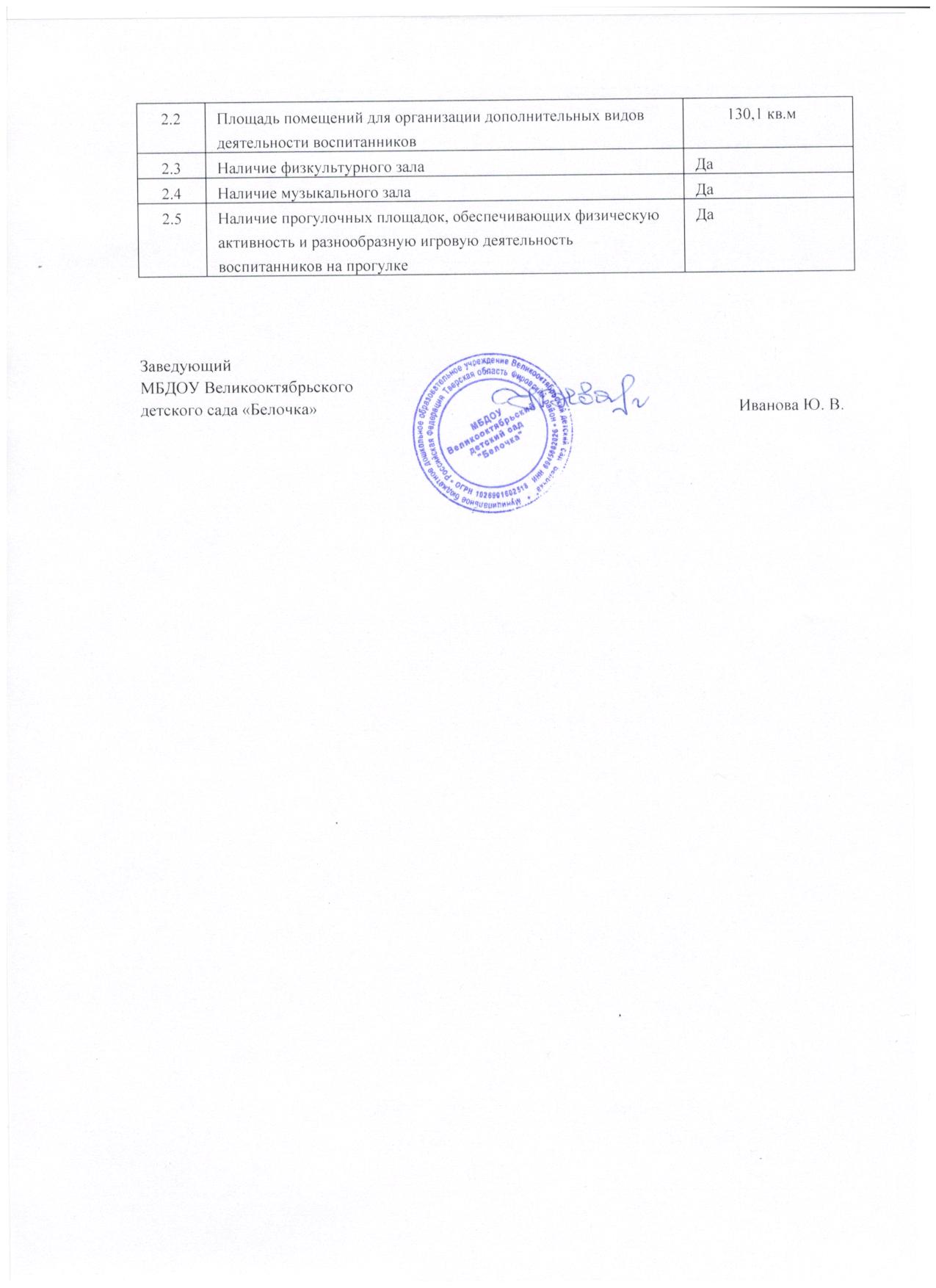 Вид  помещенияВид  помещенияОсновное  предназначение Оснащение Предметно-развивающая среда в ДОУПредметно-развивающая среда в ДОУПредметно-развивающая среда в ДОУПредметно-развивающая среда в ДОУМузыкальный залМузыкальный залНепосредственно образовательная деятельностьУтренняя  гимнастикаДосуговые мероприятия, ПраздникиТеатрализованные представленияРодительские собрания и прочие мероприятия для родителейТелевизор, музыкальный центр, приставка DVD, переносная мультимедийная установка, видеомагнитофон ПианиноДетские музыкальные инструментыРазличные виды театра,  ширмыШкаф  для   пособий, игрушеСпортивный  залСпортивный  залНепосредственно образовательная деятельностьУтренняя  гимнастикаДосуговые мероприятия, Спортивное оборудование для прыжков, метания, лазания, равновесияМодулиТренажерыНетрадиционное физкультурное оборудованиеМедицинский  кабинетМедицинский  кабинетОсмотр детей, консультации  медсестры, врачей;Консультативно-просветительская  работа с родителями и сотрудниками ДОУИзоляторПроцедурный  кабинетМедицинский  кабинетКоридоры ДОУКоридоры ДОУИнформационно-просветительская  работа  с  сотрудниками  ДОУ  и  родителями.Стенды для  родителей,  визитка  ДОУ.Стенды  для  сотрудников УчасткиУчасткиПрогулки, наблюдения;Игровая  деятельность;Самостоятельная двигательная деятельность Трудовая  деятельность.Прогулочные  площадки  для  детей  всех  возрастных  групп.Игровое, функциональное,  и спортивное  оборудование. Физкультурная площадкаФизкультурная площадкаОрганизованная образовательная деятельность по физической культуре, спортивные игры, досуговые мероприятия, праздникиСпортивное оборудованиеОборудование для спортивных игрПредметно-развивающая среда в группахПредметно-развивающая среда в группахПредметно-развивающая среда в группахПредметно-развивающая среда в группахМикроцентр «Физкультурный  уголок»Расширение  индивидуального  двигательного опыта  в  самостоятельной  деятельности Расширение  индивидуального  двигательного опыта  в  самостоятельной  деятельности Оборудование  для ходьбы, бега, равновесияДля прыжков Для катания, бросания, ловли  Для ползания и лазания Атрибуты  к  подвижным  и спортивным  играмНетрадиционное физкультурное оборудованиеМикроцентр «Уголок  природы»Расширение познавательного  опыта, его использование в трудовой деятельностиРасширение познавательного  опыта, его использование в трудовой деятельностиКалендарь природыКомнатные растения в соответствии с возрастными рекомендациямиСезонный материалМакетыЛитература   природоведческого  содержания, набор картинок, альбомы  Материал для проведения элементарных опытовОбучающие и дидактические игры по экологии Инвентарь   для  трудовой  деятельностиПриродный   и  бросовый  материал.Микроцентр «Уголок развивающих  игр»Расширение  познавательного  сенсорного  опыта  детейРасширение  познавательного  сенсорного  опыта  детейДидактический материал по сенсорному воспитаниюДидактические  игрыНастольно-печатные  игрыПознавательный материалМатериал для детского экспериментированияМикроцентр «Строительная  мастерская»Проживание, преобразование познавательного опыта в продуктивной деятельности. Развитие ручной умелости, творчества. Выработка позиции творцаПроживание, преобразование познавательного опыта в продуктивной деятельности. Развитие ручной умелости, творчества. Выработка позиции творцаНапольный  строительный  материал;Настольный строительный материалПластмассовые конструкторы ( младший возраст- с крупными деталями) Конструкторы с металлическими деталями- старший возрастСхемы и модели для всех видов конструкторов – старший возрастТранспортные  игрушки Микроцентр «Игровая  зона»Реализация  ребенком  полученных  и  имеющихся знаний  об  окружающем  мире  в  игре.  Накопление  жизненного  опытаРеализация  ребенком  полученных  и  имеющихся знаний  об  окружающем  мире  в  игре.  Накопление  жизненного  опытаАтрибутика для с-р игр по возрасту детей («Семья», «Больница», «Магазин», «Школа», «Парикмахерская», «Почта», «Армия», «Космонавты», «Библиотека», «Ателье»)Предметы- заместителиМикроцентр «Уголок  безопасности»Расширение  познавательного  опыта,  его  использование  в повседневной  деятельности Расширение  познавательного  опыта,  его  использование  в повседневной  деятельности Дидактические, настольные  игры  по  профилактике  ДТПМакеты  перекрестков,  районов  города,  Дорожные  знакиЛитература  о  правилах  дорожного  движенияМикроцентр «Краеведческий уголок»Расширение  краеведческих  представлений  детей,  накопление  познавательного  опытаРасширение  краеведческих  представлений  детей,  накопление  познавательного  опытаГосударственная и Тульская символикаОбразцы русских и тульских костюмовНаглядный материала: альбомы, картины, фотоиллюстрации и др.Предметы народно- прикладного искусстваПредметы русского бытаМикроцентр «Книжный  уголок»Формирование умения самостоятельно работать с книгой, «добывать» нужную информацию. Формирование умения самостоятельно работать с книгой, «добывать» нужную информацию. Детская   художественная  литература в соответствии с возрастом детейНаличие художественной литературыИллюстрации по темам  образовательной деятельности по ознакомлению с окружающим миром и ознакомлению с художественной литературойМатериалы о художниках – иллюстраторахПортрет поэтов, писателей (старший возраст)Тематические выставкиМикроцентр «Театрализованный  уголок»Развитие  творческих  способностей  ребенка,  стремление  проявить  себя  в  играх-драматизациях Развитие  творческих  способностей  ребенка,  стремление  проявить  себя  в  играх-драматизациях Ширмы Элементы костюмовРазличные виды театров (в соответствии с возрастом)Предметы декорацииМикроцентр «Творческая  мастерская»Проживание, преобразование познавательного опыта в продуктивной деятельности. Развитие ручной умелости, творчества. Выработка позиции творцаПроживание, преобразование познавательного опыта в продуктивной деятельности. Развитие ручной умелости, творчества. Выработка позиции творцаБумага разного формата, разной формы, разного тонаДостаточное количество цветных карандашей, красок, кистей, тряпочек, пластилина (стеки, доски для лепки)Наличие цветной бумаги и картонаНожницы с закругленными концами, клея, клеенок, тряпочек, салфеток  для аппликацииБросовый материал Место для сменных выставок детских работ, совместных работ детей и родителейАльбомы- раскраскиНаборы открыток, картинки, книги и альбомы с иллюстрациями, предметные картинкиПредметы народно – прикладного искусстваМикроцентр «Музыкальный  уголок»Развитие   творческих  способностей  в  самостоятельно-ритмической  деятельности Развитие   творческих  способностей  в  самостоятельно-ритмической  деятельности Детские музыкальные инструментыПортрет композитора (старший возраст)МагнитофонНабор аудиозаписейМузыкальные игрушки (озвученные, не озвученные)Игрушки- самоделкиМузыкально- дидактические игрыМузыкально- дидактические пособияN п/пПоказателиЕдиница измерения1.Образовательная деятельность1.1Общая численность воспитанников, осваивающих образовательную программу дошкольного образования, в том числе:человек1.1.1В режиме полного дня (8-12 часов)109 человек1.1.2В режиме кратковременного пребывания (3-5 часов)0 человек1.1.3В семейной дошкольной группе0 человек1.1.4В форме семейного образования с психолого-педагогическим сопровождением на базе дошкольной образовательной организации0 человек1.2Общая численность воспитанников в возрасте до 3 лет25 человек1.3Общая численность воспитанников в возрасте от 3 до 8 лет84 человек1.4Численность/удельный вес численности воспитанников в общей численности воспитанников, получающих услуги присмотра и ухода:109 человек/100%1.4.1В режиме полного дня (8-12 часов)109 человек/100%1.4.2В режиме продленного дня (12-14 часов)0 человек/0%1.4.3В режиме круглосуточного пребывания0 человек/0%1.5Численность/удельный вес численности воспитанников с ограниченными возможностями здоровья в общей численности воспитанников, получающих услуги:человек/%1.5.1По коррекции недостатков в физическом и (или) психическом развитии0 человек/0%1.5.2По освоению образовательной программы дошкольного образования 0 человек/0%1.5.3По присмотру и уходу0 человек/0%1.6Средний показатель пропущенных дней при посещении дошкольной образовательной организации по болезни на одного воспитанника20 д/день1.7Общая численность педагогических работников, в том числе:14 человек1.7.1Численность/удельный вес численности педагогических работников, имеющих высшее образование4 человек/ 29%1.7.2Численность/удельный вес численности педагогических работников, имеющих высшее образование педагогической направленности (профиля)4 человек/ 29%1.7.3Численность/удельный вес численности педагогических работников, имеющих среднее профессиональное образование9 человек/65 %1.7.4Численность/удельный вес численности педагогических работников, имеющих среднее профессиональное образование педагогической направленности (профиля)9 человек/65 %1.8Численность/удельный вес численности педагогических работников, которым по результатам аттестации присвоена квалификационная категория, в общей численности педагогических работников, в том числе:12 человек/ 86 %1.8.1Высшая3 человек/ 22%1.8.2Первая9 человек/ 65%1.9Численность/удельный вес численности педагогических работников в общей численности педагогических работников, педагогический стаж работы которых составляет:человек/%1.9.1До 5 лет2 человек/ 14%1.9.2Свыше 30 лет2 человек/ 14 %1.10Численность/удельный вес численности педагогических работников в общей численности педагогических работников в возрасте до 30 лет0 человек/ 0%1.11Численность/удельный вес численности педагогических работников в общей численности педагогических работников в возрасте от 55 лет1 человек/ 7%1.12Численность/удельный вес численности педагогических и административно-хозяйственных работников, прошедших за последние 5 лет повышение квалификации/профессиональную переподготовку по профилю педагогической деятельности или иной осуществляемой в образовательной организации деятельности, в общей численности педагогических и административно-хозяйственных работников15 человек/ 88%1.13Численность/удельный вес численности педагогических и административно-хозяйственных работников, прошедших повышение квалификации по применению в образовательном процессе федеральных государственных образовательных стандартов в общей численности педагогических и административно-хозяйственных работников15 человек/ 88%1.14Соотношение "педагогический работник/воспитанник" в дошкольной образовательной организации1 человек/ 8человек1.15Наличие в образовательной организации следующих педагогических работников:1.15.1Музыкального руководителяДа1.15.2Инструктора по физической культуреНет1.15.3Учителя-логопедаНет1.15.4ЛогопедаНет1.15.5Учителя-дефектологаНет1.15.6Педагога-психологаНет2.Инфраструктура2.1Общая площадь помещений, в которых осуществляется образовательная деятельность, в расчете на одного воспитанника11,9 кв.м